TEMAT WIODĄCY: CZTERY ŻYWIOŁYDATA:  09. 02. 2022 R.TEMAT DNIA: CZTERY ŻYWIOŁY„Żywioły” – rozwiazywanie zagadki M. Szeląg.OgieńNa nim mamusia gotuje obiadek,Może oparzyć cię przez przypadek.Tańczy w urodzinowej świeczki płomieniuI pożar może sprawić w okamgnieniu.PowietrzeChoć niewidoczne, znajdziesz je wszędzie,To ono w środku balona będzie.Do góry uniesie latawiec Frania, Potrzebne jest wszystkim do oddychaniaWodaBez niej na ziemi nie byłby życia- potrzebna każdej istocie do picia.Znajdziesz ją w rzece, jeziorze i kranie,W szklance herbaty danej na śniadanie.Powódź – zabawa ruchowa.Dziecko porusza się po pomieszczeniu w dowolny sposób. Na hasło „ Powódź” – dziecko szybko siada na krześle, tak, by nogami nie dotykać podłogi.Oglądanie ilustracji – nazywanie obrazków.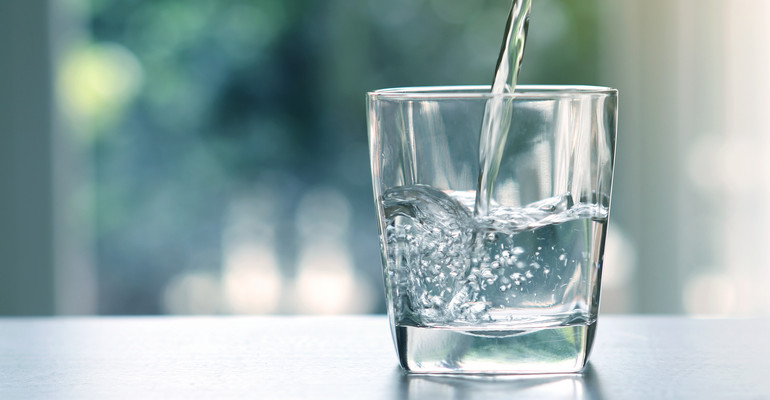 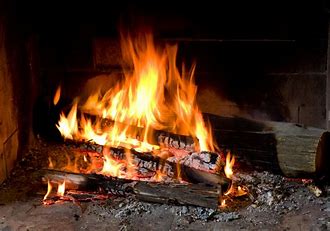 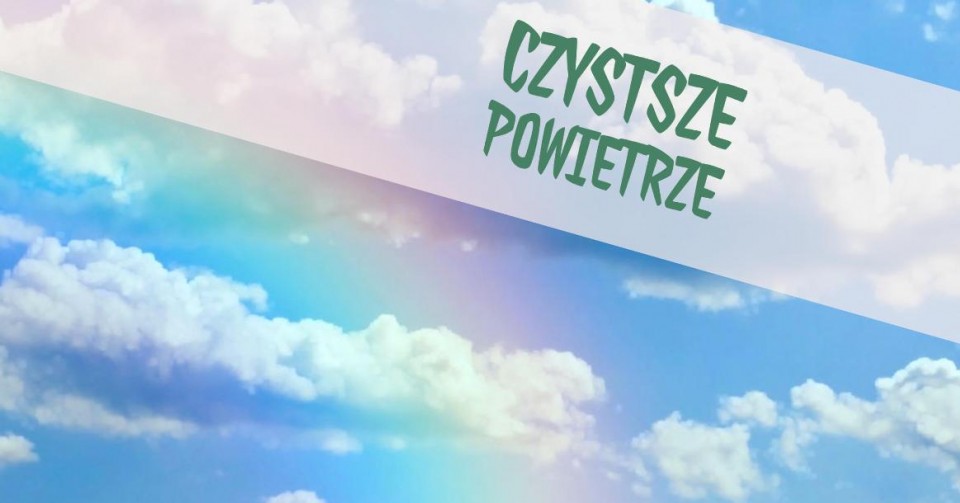 Oglądanie filmiku edukacyjnego „Ekoland Jak dbać o czyste powietrze?”https://youtu.be/SYCWhBw6gzw Zabawa ruchowa https://youtu.be/BKAw3y1HKuE Karta pracy- rysowanie po śladzie.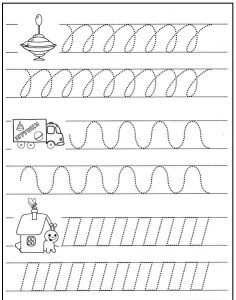 